РЕШЕНИЕ                              с. Альметьево                                          КАРАР№  							                  марта  2021 года			  О внесении изменений в решение Совета Альметьевского сельского поселения Елабужского муниципального района от 30.12.2009 № 18 «Об утверждении Правил создания, содержания и охраны зеленых насаждений на территории муниципального образования  Альметьевское  сельское поселение Елабужского муниципального района»	Во исполнение Протокола совместной коллегии Министерства финансовРеспублики Татарстан, Управления Федеральной налоговой службы по Республике Татарстан, Управления Федерального казначейства по Республике Татарстан по итогам ожидаемого исполнения консолидированного бюджета Республики Татарстан за 2020 год и задачам финансовых, казначейских и налоговых органов республики на 2021 год от 04.01.2021 № ПР-3, Совет Альметьевского  сельского поселения РЕШИЛ:1. Внести следующее изменение в решение Совета Альметьевского сельского поселения Елабужского муниципального района от 30.12.2009 № 18 «Об утверждении Правил создания, содержания и охраны зеленых насаждений на территории муниципального образования  Альметьевское  сельское поселение Елабужского муниципального района»:1.1.Пункт 6.1. изложить в новой редакции:«6.1. На основании  письма заказчика или справки-согласования, выданной полномочным органом и с предоставлением  следующих документов:-договор аренды земельного участка (акт резервирования на период проектирования или справка - письмо об оформлении акта резервирования);-документы, подтверждающие  отвод земельного участка (передачу в аренду);- стройгенплан;-копии заключений на соответствие проектных материалов экологическим требованиям;- согласование с владельцами затрагиваемых территорий условий вырубки и пересадки зеленых насаждений;- проект благоустройства;- проектные сметы на компенсационные посадки и уход за компенсационным озеленением и пересадками;- справка об отсутствии задолженности по налогам, сборам и иным  платежам в бюджеты бюджетной системы Российской Федерации;     Исполнительный комитет сельского поселения  после оплаты  стоимости проведения обследования проводит  совместно с заказчиком обследование участка, на котором предполагается строительство. По результатам обследования составляется акт, в котором указываются: количество деревьев и кустарников, их видовой состав, диаметр деревьев, состояние,  наличие газонов, травяного покрова, цветников и др. К акту  составляется  исполнительная схема с указанием  растений (в т.ч. газонов, цветников), подлежащих сносу и (или) пересадке, а также   растений, подлежащих сохранению.»2. Настоящее решение подлежит официальному опубликованию.3.  Контроль за исполнением данного постановления оставляю за собой.Председатель                                                                                Р.Т. Мингалеева                                                                    проект                                            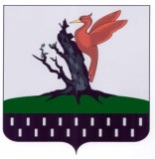 